1. Feladat: Válaszd ki a helyes választ a három lehetőség közül, karikázd be minden sorban, majd írd a táblázatba!Elérhető: 14 pont2. Feladat: Alex egy számegyenest készített 0-tól 2017-ig, amin minden számot feltüntetett. Hányszor írta le az 1-es számjegyet?Elérhető: 7 pont3. FeladatBudapestről az ausztráliai Sydneybe egy repülőgép járat keresésre az alábbiakat láthatjuk. Mennyi ideig tartanak a repülőutak? Mennyi idő telik el a várakozással együtt az oda-, és a vissza úton?
Az alábbi táblázat a városok időeltolódást mutatja a közép-európai, illetve magyarországi időzónához képest.oda: Budapest - Sydneyvissza: Sydney - BudapestElérhető: 6 pont4. Feladat: Kriszti a táborban hétfőn 3120 Ft-ot költött el, kedden 420 Ft-tal többet. Szerdán reggel még tízezrese volt, de annyit költött aznap, mint az előző két napon együtt. Mennyivel költött többet csütörtökön, mint hétfőn? Elérhető: 6 pont5. Feladat: Egy emelődaru teherbírása 4 tonna. Hány darab 150 kg-os és 400 kg-os betontömböt tud egyszerre felemelni, ha maximálisan terheljük? (mind a kétféle tömböt figyelembe kell venni.)Elérhető: 6 pont6. Feladat: Fanni 3 különböző darab hűtőmágnest akar vásárolni. Hányféleképpen választhatja ki az ajándéknak szánt hűtőmágneseket, ha hatféléből vásárolhat? Válaszodat indokold vagy sorold fel a lehetőségeket!Elérhető: 4 pontFeladat123456ÖsszesenElérhető14 pont7 pont6 pont6 pont6 pont4 pont43 pontElért12XEgy háromjegyű szám jegyeit felcseréltük. Az egyik jegy értéke 495-tel nőtt, a másiké 270-nel csökkent, a harmadiké 63-mal csökkent. Mi volt az eredeti szám?375537753Melyik az a szám, amelynek százasokra kerekített értéke 500 és a számjegyei kettesével növekedő sorozatot?468486498Ha a kisebbítendő nő és a különbség változatlan, akkor a kivonandó ……csökkennem változiknövekszikKilenc természetes szám szorzata 0. Ha a legnagyobb tényező 1200, a legkisebb:011999Melyik szám feléhez kell 40-et hozzáadni, hogy az összeg 100 legyen?6080120Mennyivel változik a különbség, ha a kisebbítendő százasok helyén álló számjegyét 1-gyel növelem, a tízesek helyén álló számjegyet 2-vel csökkentem és az egyesek helyén álló számjegyet 3-mal növelem?növekszik 183-malnövekszik 83-malcsökken 183-malMelyik a sorozat következő tagja?3	5	8	12	17	……232829egy hét időtartama: 10 000 másodperc168 óra1440 perc1500 dm3 = ……hl 150015015Ha egy téglalap kerülete 30 cm és egyik oldala 6 cm, akkor a területe ……. cm2.5490180Egy téglatest egyik lapjának egyik oldala 5 cm. Ennek a lapnak a területe 35 cm2. A test térfogata 105 cm3. A téglatest felszíne:71142175Egy kocka alakú akvárium egy-egy éle 50 cm. Hány liter víz fér az akváriumba, ha színültig teletöltjük?0,125125125000 Az ábra szerint levágjuk a kocka minden ,,sarkát". Hány csúcsa, hány lapja és hány éle lesz ennek a testnek?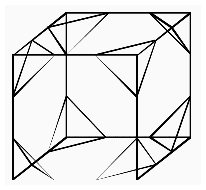 csúcs 24lap 14élek 32csúcs 24lap 16élek 36csúcs 24lap 14élek 36+1A 2, 4, 6, 8 számjegyekből olyan négyjegyű számokat képezünk, amelyben mindegyik jegy pontosan egyszer szerepel. Hányadik helyen áll a 4268 szám, ha ezeket a számokat növekvő sorrendbe írjuk?6.7.8.12345678910111213+1VárosEltolódásBangkok+6Helsinki+1Hongkong+8Sydney+911:40 csütörtök, 2017 szeptember 07.15:00 csütörtök, 2017 szeptember 07.Budapest, Liszt Ferenc Repülőtér 2BHelsinki, Helsinki Repülőtér 217:35 csütörtök, 2017 szeptember 07.07:15 péntek, 2017 szeptember 08.Helsinki, Helsinki Repülőtér 2Bangkok, Bangkok Intl Repülőtér18:10 péntek, 2017 szeptember 08.06:30 szombat, 2017 szeptember 09.Bangkok, Bangkok Intl RepülőtérSydney, Sydney Kingsford Smith Repülőtér 21:55 csütörtök, 2017 szeptember 14.05:15 péntek, 2017 szeptember 15.Sydney, Sydney Kingsford Smith Repülőtér 1Hong Kong, Hong Kong Intl 113:15 péntek, 2017 szeptember 15.18:50 péntek, 2017 szeptember 15.Hong Kong, Hong Kong Intl 1Helsinki, Helsinki Repülőtér 216:45 szombat, 2017 szeptember 16.18:05 szombat, 2017 szeptember 16.Helsinki, Helsinki Repülőtér 2Budapest, Liszt Ferenc Repülőtér 2A